     30 ноября и 1 декабря в МАДОУ Детский сад № 254  прошли утренники, посвященные Дню матери. Целью данных мероприятий являлось обогащение знаний воспитанников о празднике Дня матери,  развитие умения выразительно рассказывать стихи, исполнять песни, выполнять конкурсные задания, воспитывать заботливое отношение к маме,  повысить  качество детско – родительских отношений.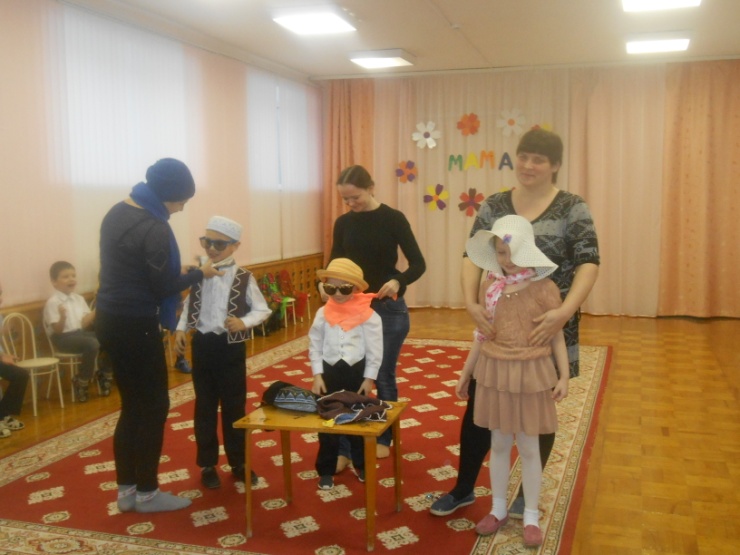 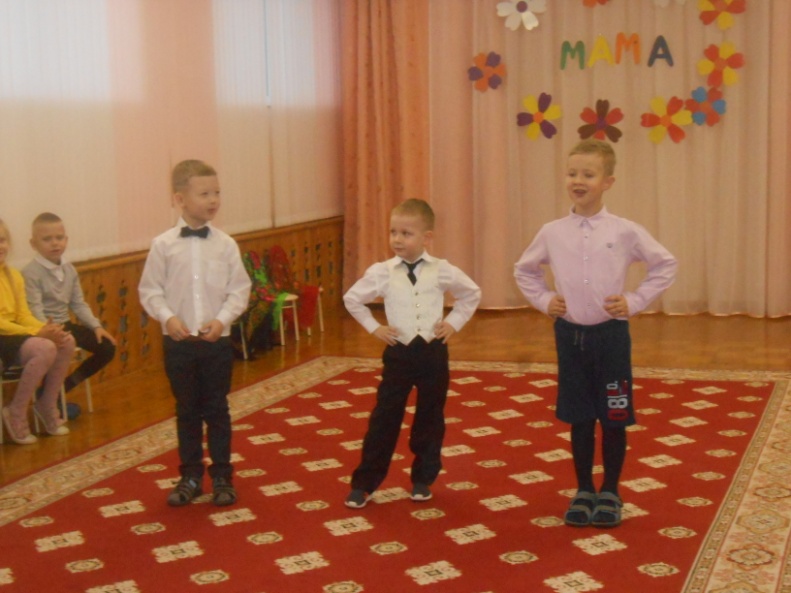 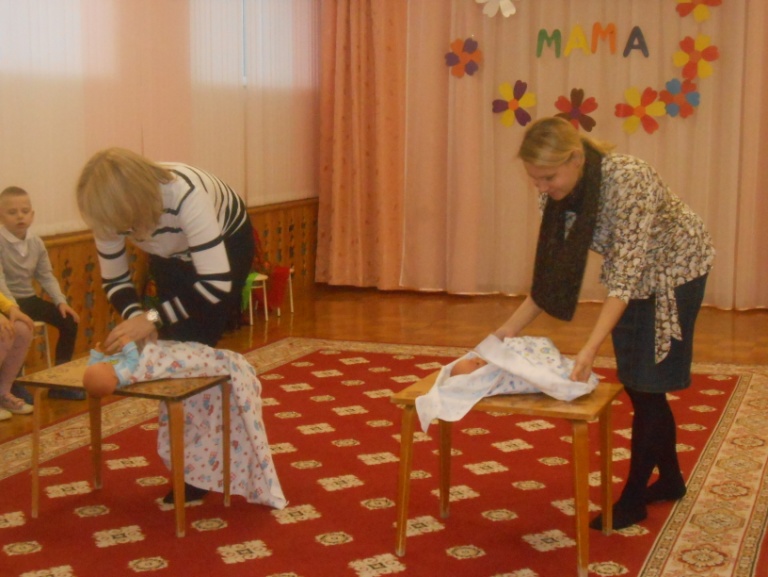 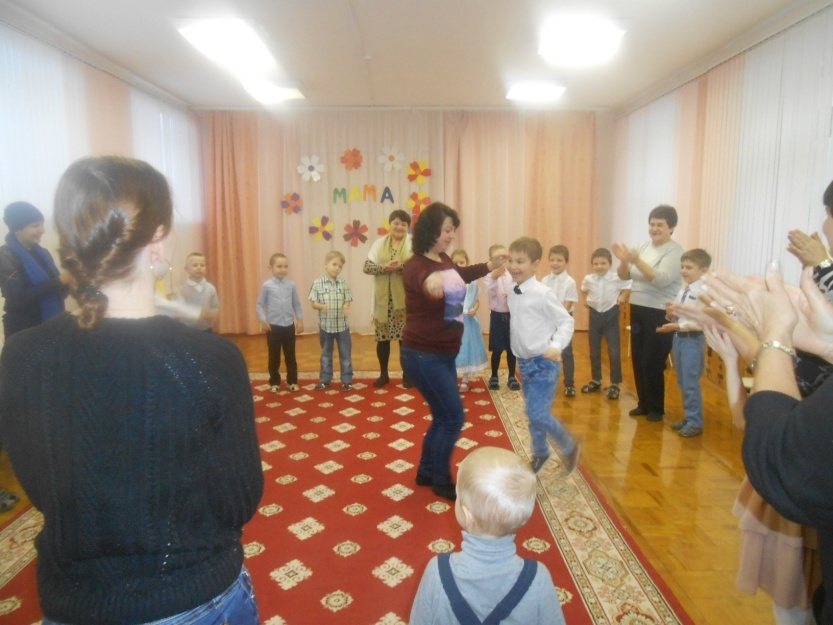 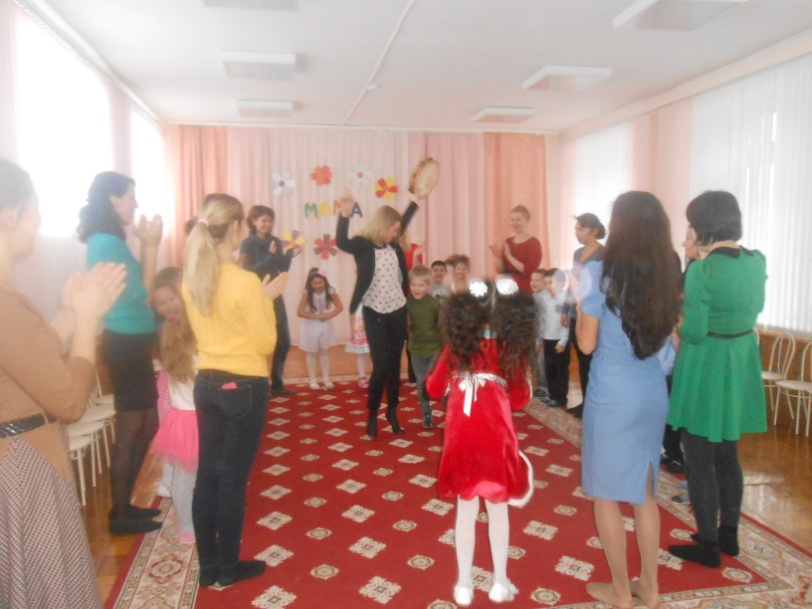 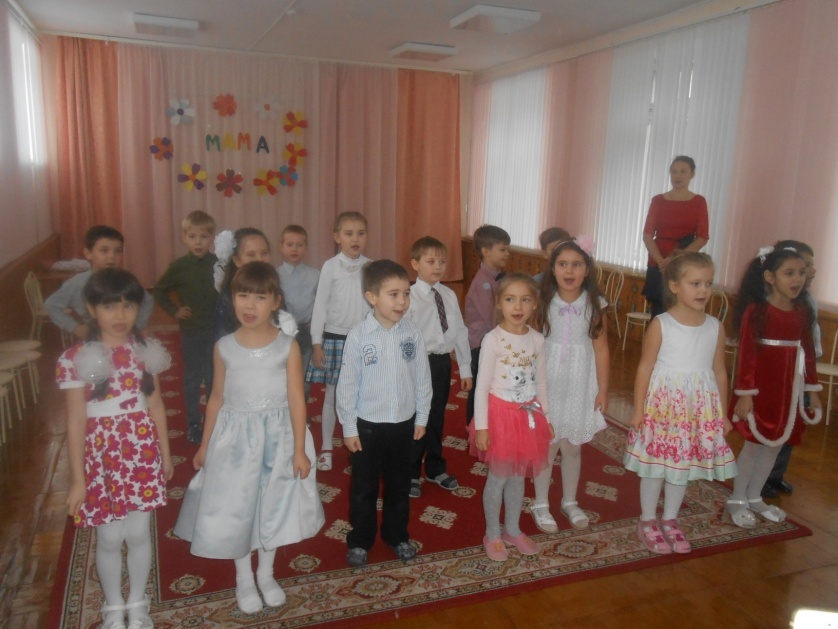 